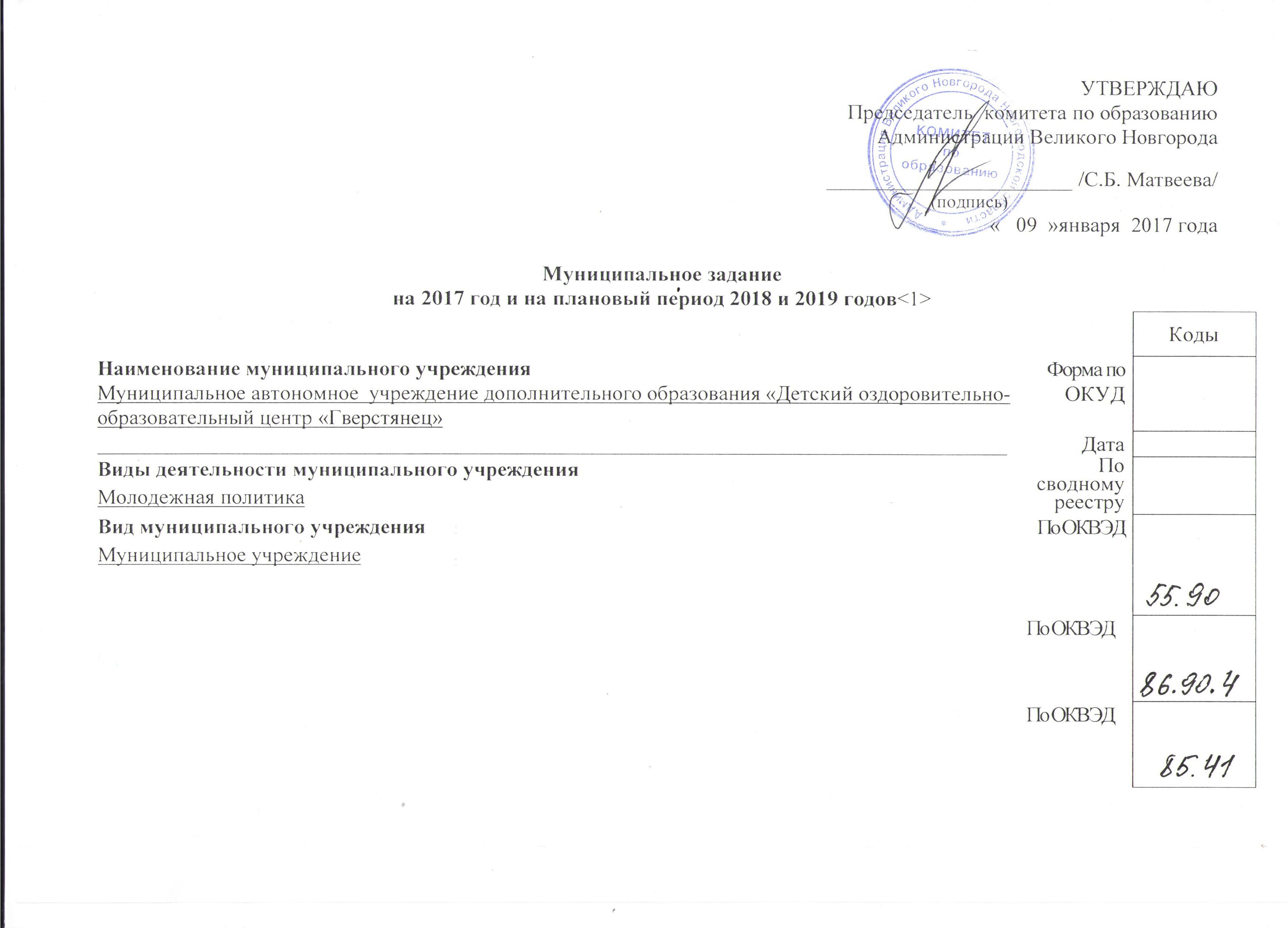 Часть 1. Сведения об оказываемых муниципальных услугах <2>Раздел 13.  Показатели,  характеризующие  качество и  (или)  объем (содержание)  муниципальной услуги:3.1. Показатели, характеризующие качество муниципальной услуги <3>:Допустимые (возможные)отклонения от установленных показателей качества муниципальной услуги, в  пределах которых муниципальное задание считается выполненным (процентов) 0%.3.2. Показатели, характеризующие объем (содержание) муниципальной услуги:Допустимые(возможные)отклоненияот установленных показателей объема муниципальной услуги, в пределах которых муниципальное задание считается выполненным (процентов) 5%.Нормативные правовые акты, устанавливающие размер платы (цену, тариф), либо порядок ее (его) установления:5. Порядок оказания муниципальной услуги5.1. Нормативные правовые акты, регулирующие порядок оказания муниципальной услугиФедеральный закон  от 29.12.2012 №273-ФЗ "Об образовании в Российской Федерации";Федеральный закон от 03.11.2006 №174-ФЗ "Об автономных учреждениях";Приказ Министерства образования и науки Российской Федерации от 29.08.2013 №1008 "Об утверждении Порядка организации и осуществления образовательной деятельности по дополнительным общеобразовательным программам";Постановление  Главного государственного санитарного врача Российской Федерации от 27.12.2013 №73 "Об утверждении СанПиН 2.4.4.3155-13 "Санитарно-эпидемиологические требования к устройству, содержанию и организации работы стационарных организаций отдыха и оздоровления детей"".5.2.  Порядок информирования потенциальных потребителей муниципальной услуги:Часть 2. Прочие сведения о муниципальном задании <6>1. Условия и порядок досрочного прекращения выполнения муниципального задания Реорганизация муниципального автономного учреждения, ликвидация  учреждения, иные случаи в соответствии с действующим законодательством.2.  Иная информация, необходимая для выполнения (контроля за выполнением) муниципального задания________________________________________________________________________________________________3. Порядок контроля за выполнением муниципального задания4. Требования к отчетности о выполнении муниципального задания _______________________________________________________________________________________________________4.1.  Периодичность  представления  отчетов  о  выполнении муниципального задания________________________________________________________________________________________________4.2. Сроки представления отчетов о выполнении муниципального заданиядо 01 февраля 2018 года.4.3. Иные требования к отчетности о выполнении муниципального задания________________________________________________________________________________________________5. Иные показатели, связанные с выполнением муниципального задания, <7>_________________________________________________________________________________________________<1>Муниципальное задание формируется на срок до одного года в случае утверждения бюджета на очередной финансовый год и на срок до трех лет в случае утверждения бюджета на очередной финансовый год и плановый период.<2> Формируется при установлении муниципального задания на оказание муниципальное услуги (услуг) и работы (работ) и содержит требования к оказанию муниципальной услуги (услуг) раздельно по каждой из муниципальных услуг с указанием порядкового номера раздела.<3> Заполняется при установлении показателей, характеризующих качество муниципальной услуги, в ведомственном перечне муниципальных услуг и работ.<4> Формируется при установлении муниципального задания на оказание муниципальной услуги (услуг) и работы (работ) и содержит требования к выполнению работы (работ) раздельно по каждой из работ с указанием порядкового номера раздела.<5> Заполняется при установлении показателей, характеризующих качество работы, в ведомственном перечне муниципальных услуг и работ.<6> Заполняется в целом по муниципальному заданию.<7> В числе иных показателей может быть указано допустимое (возможное) отклонение от выполнения муниципального задания, в пределах которого оно считается выполненным, при принятии органом, осуществляющим функции и полномочия учредителя бюджетных и автономных учреждений, главным распорядителем средств бюджета Великого Новгорода, в ведении которого находятся казенные учреждения, решения об установлении общего допустимого (возможного) отклонения от выполнения муниципального задания, в пределах которого оно считается выполненным (в процентах). В этом случае допустимые (возможные) отклонения, предусмотренные в подпунктах 3.1 и 3.2 настоящего муниципального задания, не заполняются.1. Наименование муниципальной услуги Организация отдыха детей и молодежиУникальный номер по базовому (отраслевому) перечню100280000000000010061012. Категории потребителей муниципальной услуги Физические лицаУникальный номер по базовому (отраслевому) перечню10028000000000001006101Уникаль-ный номер реестро-вой записиПоказатель, характеризующий содержание муниципальной услугиПоказатель, характеризующий содержание муниципальной услугиПоказатель, характеризующий содержание муниципальной услугиПоказатель, характеризующий условия (формы) оказания муниципальной услугиПоказатель, характеризующий условия (формы) оказания муниципальной услугиПоказатель качества муниципальной услугиПоказатель качества муниципальной услугиПоказатель качества муниципальной услугиЗначение показателя качества муниципальной услугиЗначение показателя качества муниципальной услугиЗначение показателя качества муниципальной услугиУникаль-ный номер реестро-вой записиПоказатель, характеризующий содержание муниципальной услугиПоказатель, характеризующий содержание муниципальной услугиПоказатель, характеризующий содержание муниципальной услугиПоказатель, характеризующий условия (формы) оказания муниципальной услугиПоказатель, характеризующий условия (формы) оказания муниципальной услугинаименование показателяединица измерения по ОКЕИединица измерения по ОКЕИ2017 год (очередной финансовый год)2018 год (1-й год плано-вого периода)2019 год (2-й год плано-вого периода)Уникаль-ный номер реестро-вой записи_______(наиме-нование показа-теля)_______(наиме-нование показа-теля)_______(наиме-нование показа-теля)_______(наиме-нование показа-теля)_______(наиме-нование показа-теля)наименование показателянаиме-нованиекод123456789101112000000000004930116310028000000000001006101102в каникулярное время с круглосуточным пребываниемСохранность контингентаПроцент 744100100100000000000004930116310028000000000001006101102в каникулярное время с круглосуточным пребываниемОтсутствие обоснованных жалобПроцент 744100100100Уникаль-ный номер реестро-вой записиПоказатель, характеризующий содержание муниципальной услугиПоказатель, характеризующий содержание муниципальной услугиПоказатель, характеризующий содержание муниципальной услугиПоказатель, характеризующий условия (формы) оказания муниципальной услугиПоказатель, характеризующий условия (формы) оказания муниципальной услугиПоказатель объема муниципальной услугиПоказатель объема муниципальной услугиПоказатель объема муниципальной услугиЗначениепоказателя объема муниципальной услугиЗначениепоказателя объема муниципальной услугиЗначениепоказателя объема муниципальной услугиПредельный размер платы (цена, тариф)Предельный размер платы (цена, тариф)Предельный размер платы (цена, тариф)Уникаль-ный номер реестро-вой записиПоказатель, характеризующий содержание муниципальной услугиПоказатель, характеризующий содержание муниципальной услугиПоказатель, характеризующий содержание муниципальной услугиПоказатель, характеризующий условия (формы) оказания муниципальной услугиПоказатель, характеризующий условия (формы) оказания муниципальной услугинаиме-нова-ниепока-зателяединица измерения по ОКЕИединица измерения по ОКЕИ2017 год (очеред-нойфинан-совый год)2018 год (1-й год плано-вого периода)2019 год (2-й год плано-вого периода)2017 год (очеред-нойфинан-совый год)2018 год (1-й год плано-вого периода)2019 год (2-й год плано-вого периода)Уникаль-ный номер реестро-вой записи_______(наиме-нование показа-теля)_______(наиме-нование показа-теля)_______(наиме-нование показа-теля)_______(наиме-нование показа-теля)_______(наиме-нование показа-теля)наиме-нова-ниепока-зателянаиме-нова-ниекод2017 год (очеред-нойфинан-совый год)2018 год (1-й год плано-вого периода)2019 год (2-й год плано-вого периода)2017 год (очеред-нойфинан-совый год)2018 год (1-й год плано-вого периода)2019 год (2-й год плано-вого периода)123456789101112131415000000000004930116310028000000000001006101102в каникулярное время с круглосуточным пребываниемКоличество человекчеловек792247824782478Нормативный правовой актНормативный правовой актНормативный правовой актНормативный правовой актНормативный правовой актвидпринявший органдатаномернаименование12345Способ информированияСостав размещаемой информацииЧастота обновления информации123Информация в печатном виде для размещения на стендах в МАУДОД, размещенных в местах доступных для посетителей  - наименование учреждения;- телефоны учреждения;- фамилия, имя, отчество руководителя учреждения - сроки, процедура и условия приема в учреждение;- порядок предоставления услуги.ЕжегодноИнформация у входа в образовательное учреждениеУ входа в образовательное учреждение размещается информация о виде, наименовании образовательного учреждения (вывеска); информационный стенд для родителей.По мере необходимостиИнформация в помещениях учрежденияНа кабинете руководителя учреждения размещается информация о фамилии, имени, отчестве.На информационных стендах размещается следующая информация:- копия лицензии и свидетельства об аккредитации  учреждения;- расписание занятий дополнительным образованием; - перечень дополнительных услуг, оказываемых в учреждении;- режим работы учреждения;- распорядок дня для детей;- номера телефонов учреждения, электронная;- описание процедур и условий приема в учреждение и необходимый для приема набор документов;- проводимые в учреждении мероприятия;- название, адрес и телефоны вышестоящего органа управления образованием;У входа в  медицинский  кабинет размещается информация о режиме  работы. У входа в столовую размещается информация о режиме ее работы, меню, регулярно обновляемая информация о пользе здорового питания. По мере необходимости Проведение родительских днейВ учреждении, в сроки определяемые руководителем учреждения, но не реже 1 раза в смену,проводятся  родительские дниНе реже 1 раза за оздоровительную сменуИнформация в сети ИнтернетНа  сайте МАУДОД размещается следующая информация:- наименование учреждения;- телефоны учреждения;- фамилия, имя, отчество руководителя учреждения - режим работы учреждения;- перечень услуг дополнительного образования и культурно-досуговых услуг;- перечень частично платных услугПо мере необходимостиПроведение рекламной кампании в рамках информационной городской ярмарки детского отдыха Информационные стенды и пристендовые материалы (буклеты, визитки), видеоролики о жизнедеятельности учреждения, выступления на совещаниях, проводимых в рамках ярмаркиЕжегодно - февральФорма контроляПериодичностьСтруктурные подразделения Администрации Великого Новгорода, осуществляющие контроль за выполнением муниципального задания123Внутренний контрольежемесячноУчредитель (проводит мониторинг выполнения задания в виде отчета)Внешний контрольНе чаще  1 раза в 2  годаУполномоченные, надзорные и контролирующие органы